RADNO VRIJEME   Radno vrijeme Škole je 6,00 do 16,00 sati.   Raspored radnog vremena: Radno vrijeme ravnateljice: od 7,00 do 15,00 sati. Primanje stranaka: od 10,00 do 12,00 sati.  Radno vrijeme tajništva : od 7,30 do 15,30 sati.    Primanje stranaka: od 10,00 do 12,00 sati. Radno vrijeme računovodstva : od 7,30 do 15,30 sati.  Radno vrijeme knjižnice : od 7,00 do 13,00  Radno vrijeme pedagoginje : od  8,00 do 14,00 sati Primanje stranaka: od 10,00 do12,00 sati.  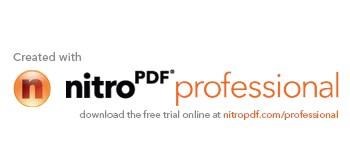 